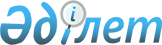 Об утверждении Правил подготовки и проведения тендеров по выпуску (в порядке освежения и разбронирования) материальных ценностей из государственного материального резерва
					
			Утративший силу
			
			
		
					Приказ Министра по чрезвычайным ситуациям Республики Казахстан от 5 мая 2011 года № 186. Зарегистрирован в Министерстве юстиции Республики Казахстан 1 июня 2011 года № 6987. Утратил силу приказом Министра национальной экономики Республики Казахстан от 17 ноября 2014 года № 95      Сноска. Утратил силу приказом Министра национальной экономики РК от 17.11.2014 № 95.      Сноска. Заголовок в редакции приказа Министра по чрезвычайным ситуациям РК от 11.01.2012 № 14 (вводится в действие по истечении десяти календарных дней после дня его первого официального опубликования).      В соответствии с постановлением Правительства Республики Казахстан от 21 февраля 2002 года № 237 "Об утверждении Правил оперирования материальными ценностями государственного материального резерва" ПРИКАЗЫВАЮ:

      Сноска. Преамбула в редакции приказа Министра по чрезвычайным ситуациям РК от 11.01.2012 № 14 (вводится в действие по истечении десяти календарных дней после дня его первого официального опубликования).



      1. Утвердить прилагаемые Правила подготовки и проведения тендеров по выпуску (в порядке освежения и разбронирования) материальных ценностей из государственного материального резерва.

      Сноска. Пункт 1 в редакции приказа Министра по чрезвычайным ситуациям РК от 11.01.2012 № 14 (вводится в действие по истечении десяти календарных дней после дня его первого официального опубликования).



      2. Комитету по государственным материальным резервам Министерства по чрезвычайным ситуациям Республики Казахстан обеспечить государственную регистрацию настоящего приказа в Министерстве юстиции Республики Казахстан.



      3. Признать утратившим силу приказ Министра по чрезвычайным ситуациям Республики Казахстан от 22 июля 2008 года № 128 "Об утверждении Правил подготовки и проведения тендеров по выпуску (в порядке освежения, разбронирования) материальных ценностей государственного материального резерва Республики Казахстан" (зарегистрированный в Реестре государственной регистрации нормативных правовых актов № 5303, опубликованный в Юридической газете 15 октября 2008 года № 157 (1557); Официальной газете 1 ноября 2008 года № 44 (410); Собрании актов центральных исполнительных и иных центральных государственных органов Республики Казахстан 15 октября 2008 года № 10).



      4. Настоящий приказ вводится в действие по истечении десяти календарных дней после дня его первого официального опубликования.      Министр                                    В. БожкоУтверждены             

приказом Министра по чрезвычайным 

ситуациям Республики Казахстан  

от 5 мая 2011 года № 186      

Правила подготовки и проведения тендеров по выпуску

(в порядке освежения и разбронирования) материальных

ценностей из государственного материального резерва      Сноска. Заголовок в редакции приказа Министра по чрезвычайным ситуациям РК от 11.01.2012 № 14 (вводится в действие по истечении десяти календарных дней после дня его первого официального опубликования). 

1. Общие положения

      1. Правила подготовки и проведения тендеров по выпуску (в порядке освежения и разбронирования) материальных ценностей из государственного материального резерва (далее – Правила) разработаны в соответствии с Законом Республики Казахстан "О государственном материальном резерве".

      Сноска. Пункт 1 в редакции приказа Министра по чрезвычайным ситуациям РК от 11.01.2012 № 14 (вводится в действие по истечении десяти календарных дней после дня его первого официального опубликования).



      2. Настоящие Правила устанавливают порядок подготовки и проведения тендеров по выпуску материальных ценностей из государственного материального резерва.



      3. В Правилах используются следующие понятия:



      1) цена отсечения – стартовая цена за единицу товара, определенная тендерной комиссией и опубликованная в сообщении о проведении тендера;



      2) план оперирования материальными ценностями государственного материального резерва – документ, регламентирующий поставку, хранение и выпуск материальных ценностей государственного материального резерва (далее – План оперирования);



      3) цена заявки – цена, предлагаемая претендентом за товар, указанный в тендерной заявке;



      4) товар – материальные ценности, подлежащие выпуску из государственного материального резерва в соответствии с настоящими Правилами;



      5) тендер – форма реализации материальных ценностей государственного материального резерва, осуществляемая в порядке, установленном настоящими Правилами;



      6) тендерная комиссия – комиссия, созданная уполномоченным органом для организации и проведения тендера;



      7) тендерная заявка – тендерное предложение претендента, являющееся формой выражения его согласия осуществить покупку материальных ценностей государственного материального резерва;



      8) организатор тендера – уполномоченный орган, ведомство или его подведомственные организации;



      9) уполномоченный орган – центральный исполнительный орган, осуществляющий формирование государственной политики в области формирования и развития государственного материального резерва;



      10) ведомство уполномоченного органа – юридическое лицо, осуществляющее реализационные функции в области государственного материального резерва;



      11) претендент – физическое или юридическое лицо, желающее принять участие в тендере

      Сноска. Пункт 3 в редакции приказа Министра по чрезвычайным ситуациям РК от 04.05.2013 № 189 (вводится в действие по истечении десяти календарных дней после дня его первого официального опубликования). 

2. Подготовка проведения тендера

      4. Уполномоченный орган самостоятельно принимает решения о проведении тендера по реализации товара.



      5. Выпуск материальных ценностей государственного материального резерва осуществляется на основании Плана оперирования, который ежегодно утверждается уполномоченным органом и направляется организатору для проведения тендеров.

      Выпуск материальных ценностей мобилизационного резерва осуществляется на основании решений Правительства Республики Казахстан о разбронировании материальных ценностей мобилизационного резерва.



      6. Для подготовки и проведения тендеров уполномоченным органом определяется организатор тендера и формируется тендерная комиссия.

      В состав тендерной комиссии входят председатель, заместитель председателя и члены тендерной комиссии. Во время отсутствия председателя его функции выполняет лицо, замещающее его. Общее количество членов тендерной комиссии составляет не менее трех человек.



      7. Деятельностью тендерной комиссии руководит председатель, который:



      1) планирует работу и руководит деятельностью тендерной комиссии;



      2) председательствует на заседаниях тендерной комиссии;



      3) осуществляет функции, предусмотренные настоящими Правилами.



      8. Организационная деятельность тендерной комиссии обеспечивается секретарем тендерной комиссии. Секретарь тендерной комиссии не является членом тендерной комиссии и не голосует при принятии решений тендерной комиссией.

      Секретарь тендерной комиссии определяется из числа должностных лиц структурного подразделения организатора тендера, ответственного за организацию и проведение тендеров.



      9. Секретарь тендерной комиссии:



      1) формирует повестку дня заседания тендерной комиссии;



      2) обеспечивает тендерную комиссию необходимыми документами;



      3) ведет регистрацию поступивших заявок на участие в тендере;



      4) оформляет протокольное решение заседания тендерной комиссии;



      5) по итогам тендера направляет в адрес претендентов и победителей уведомления;



      6) обеспечивает сохранность документов подготовки и проведения тендера;



      7) осуществляет функции, предусмотренные настоящими Правилами.



      10. Тендерная комиссия:



      1) разрабатывает регламент своей работы. Регламент работы тендерной комиссии утверждается руководителем уполномоченного органа;



      2) утверждает сообщение о проведении тендера;



      3) утверждает состав лотов по реализуемым товарам;



      4) определяет цену отсечения;



      5) рассматривает заявки претендентов на участие в тендере;

      6) проводит тендер и выносит по нему решение.

      Сноска. Пункт 10 в редакции приказа Министра по чрезвычайным ситуациям РК от 04.05.2013 № 189 (вводится в действие по истечении десяти календарных дней после дня его первого официального опубликования).



      11. Организатор тендера не позднее 3 (трех) рабочих дней со дня утверждения сообщения о проведении тендера, но не менее чем за 30 (тридцать) календарных дней до окончательной даты представления претендентами заявок на участие в тендере, размещает на интернет-ресурсе организатора тендера текст сообщения о проведении тендера.

      Сноска. Пункт 11 в редакции приказа Министра по чрезвычайным ситуациям РК от 04.05.2013 № 189 (вводится в действие по истечении десяти календарных дней после дня его первого официального опубликования).



      12. Сообщение о проведении тендера содержит следующие сведения:



      1) наименование и местонахождение организатора тендера;



      2) место, дата и время проведения тендера (допускается указание одного непрерывного периода, в течение которого проводятся тендеры), а также место и срок представления заявок на участие в тендере;



      3) сведения о товаре, включающие номенклатуру, минимальный объем, цену отсечения с учетом или без учета налога на добавленную стоимость, сроки оплаты за товар, сроки вывоза товара и местонахождение товара;



      3-1) условия внесения и виды обеспечения заявки на участие в тендере;



      4) порядок и сроки объявления результатов;



      5) порядок отказа организатора тендера от его проведения.

      Сноска. Пункт 12 с изменениями, внесенными приказами Министра по чрезвычайным ситуациям РК от 29.07.2011 № 311 (вводится в действие по истечении десяти календарных дней после дня его первого официального опубликования); от 11.01.2012 № 14 (вводится в действие по истечении десяти календарных дней после дня его первого официального опубликования).



      13. Заявка на участие в тендере, представляемая физическим лицом, не занимающимся предпринимательской деятельностью, изъявившим желание участвовать в тендере, организатору тендера должна содержать:



      1) тендерную заявку по форме согласно приложению 1 к настоящим Правилам;



      2) нотариально засвидетельствованную копию удостоверения личности;



      3) оригинал документа, подтверждающего обеспечение заявки на участие в тендере, в размере, установленном настоящими Правилами в виде банковской гарантии, выдаваемой в соответствии с Правилами выдачи банками второго уровня банковских гарантий и поручительств, утвержденными постановлением Правления Агентства Республики Казахстан по регулированию и надзору финансового рынка и финансовых организаций от 28 апреля 2008 года № 55 (зарегистрированный в Реестре государственной регистрации нормативных правовых актов за № 5231) либо платежного документа, подтверждающего гарантийный денежный взнос, размещаемый на банковском счете подведомственной организации ведомства уполномоченного органа.

      Сноска. Пункт 13 с изменениями, внесенными приказом Министра по чрезвычайным ситуациям РК от 29.07.2011 № 311 (вводится в действие по истечении десяти календарных дней после дня его первого официального опубликования).



      14. Заявка на участие в тендере, представляемая индивидуальным предпринимателем, изъявившим желание участвовать в тендере, организатору тендера должна содержать:



      1) тендерную заявку по форме согласно приложению 2 к настоящим Правилам;



      2) нотариально засвидетельствованную копию удостоверения личности;



      3) нотариально засвидетельствованную копию свидетельства о государственной регистрации индивидуального предпринимателя;



      4) оригинал документа, подтверждающего обеспечение заявки на участие в тендере, в размере, установленном настоящими Правилами в виде банковской гарантии, выдаваемой в соответствии с Правилами выдачи банками второго уровня банковских гарантий и поручительств, утвержденными постановлением Правления Агентства Республики Казахстан по регулированию и надзору финансового рынка и финансовых организаций от 28 апреля 2008 года № 55 (зарегистрированный в Реестре государственной регистрации нормативных правовых актов за № 5231) либо платежного документа подтверждающего, гарантийный денежный взнос, размещаемый на банковском счете подведомственной организации ведомства уполномоченного органа.

      Сноска. Пункт 14 с изменениями, внесенными приказом Министра по чрезвычайным ситуациям РК от 29.07.2011 № 311 (вводится в действие по истечении десяти календарных дней после дня его первого официального опубликования).



      15. Заявка на участие в тендере, представляемая юридическим лицом, изъявившим желание участвовать в тендере, организатору тендера должна содержать:



      1) тендерную заявку по форме согласно приложению 3 к настоящим Правилам;



      2) нотариально засвидетельствованную копию устава.

      В случае если юридическое лицо осуществляет свою деятельность на основании типового устава, то заявка на участие в тендере должна содержать копию заявления о государственной регистрации (перерегистрации) юридического лица.

      Нерезиденты Республики Казахстан представляют нотариально засвидетельствованную с переводом на государственный и (или) русский языки легализованную выписку из торгового реестра;



      3) нотариально засвидетельствованную копию свидетельства или справку о государственной регистрации (перерегистрации) юридического лица;



      4) оригинал справки банка или филиала банка с подписью и печатью, в котором обслуживается претендент, об отсутствии просроченной задолженности по всем видам обязательств претендента, длящейся более трех месяцев, предшествующих дате выдачи справки, перед банком или филиалом банка согласно приложению 4 к настоящим Правилам (в случае, если претендент является клиентом нескольких банков второго уровня или филиалов, а так же иностранного банка, данная справка представляется от каждого из таких банков). Справка должна быть выдана не ранее одного месяца, предшествующего дате вскрытия конвертов с тендерными заявками. Отсутствие документа, подтверждающего полномочие должностного лица, подписавшего справку, не является основанием для отклонения заявки претендента;



      5) в случае если тендерную заявку подписывает не руководитель юридического лица – доверенность уполномоченному лицу, нотариально засвидетельствованную копию удостоверения личности уполномоченного лица;



      6) оригинал документа, подтверждающего обеспечение заявки на участие в тендере, в размере, установленном настоящими Правилами в виде банковской гарантии, выдаваемой в соответствии с Правилами выдачи банками второго уровня банковских гарантий и поручительств, утвержденными постановлением Правления Агентства Республики Казахстан по регулированию и надзору финансового рынка и финансовых организаций от 28 апреля 2008 года № 55 (зарегистрированный в Реестре государственной регистрации нормативных правовых актов за № 5231) либо платежного документа, подтверждающего гарантийный денежный взнос, размещаемый на банковском счете подведомственной организации ведомства уполномоченного органа.

      Сноска. Пункт 15 с изменениями, внесенными приказами Министра по чрезвычайным ситуациям РК от 29.07.2011 № 311 (вводится в действие по истечении десяти календарных дней после дня его первого официального опубликования); от 11.01.2012 № 14 (вводится в действие по истечении десяти календарных дней после дня его первого официального опубликования); от 04.05.2013 № 189 (вводится в действие по истечении десяти календарных дней после дня его первого официального опубликования).



      15-1. Претендент не допускается к участию в тендере в случаях:



      1) не обеспечения заявки на участие в тендере;



      2) если он ранее был признан победителем тендера и не исполнил или ненадлежащим образом исполнил условия договора купли-продажи.

      Сноска. Правила дополнены пунктом 15-1 в соответствии с приказом Министра по чрезвычайным ситуациям РК от 29.07.2011 № 311 (вводится в действие по истечении десяти календарных дней после дня его первого официального опубликования); с изменениями, внесенными приказом Министра по чрезвычайным ситуациям РК от 11.01.2012 № 14 (вводится в действие по истечении десяти календарных дней после дня его первого официального опубликования).



      15-2. Обеспечение заявки на участие в тендере вносится претендентом в качестве гарантии того, что он:



      1) не отзовет либо не изменит и (или) не дополнит свою заявку на участие в тендере после истечения окончательного срока представления таких заявок;



      2) в случае определения его победителем тендера заключит договор купли-продажи с ведомством уполномоченного органа;

      3) в случае заключения с ним договора купли-продажи надлежащим образом исполнит условия договора купли-продажи.

      Сноска. Правила дополнены пунктом 15-2 в соответствии с приказом Министра по чрезвычайным ситуациям РК от 29.07.2011 № 311 (вводится в действие по истечении десяти календарных дней после дня его первого официального опубликования); в редакции приказа Министра по чрезвычайным ситуациям РК от 04.05.2013 № 189 (вводится в действие по истечении десяти календарных дней после дня его первого официального опубликования).



      15-3. Обеспечение заявки на участие в тендере вносится в размере 3 (трех) процентов от суммы лота.



      Банковская гарантия действует до регистрации ведомством уполномоченного органа договора купли-продажи и истекает полностью и автоматически, если письменное требование не будет получено банком второго уровня в течение 20 (двадцати) рабочих дней со дня завершения срока исполнения договора купли-продажи.

      Сноска. Правила дополнены пунктом 15-3 в соответствии с приказом Министра по чрезвычайным ситуациям РК от 29.07.2011 № 311 (вводится в действие по истечении десяти календарных дней после дня его первого официального опубликования); в редакции приказа Министра по чрезвычайным ситуациям РК от 04.05.2013 № 189 (вводится в действие по истечении десяти календарных дней после дня его первого официального опубликования).



      15-4. Претендент выбирает один из следующих видов обеспечения заявки на участие в тендере:



      1) гарантийный денежный взнос, который вносится на банковский счет подведомственной организации ведомства уполномоченного органа;



      2) банковскую гарантию.



      Не допускается совершение претендентом действий, приводящих к возникновению у третьих лиц права требования в целом либо в части на внесенный гарантийный денежный взнос до истечения срока действия его заявки на участие в тендере.



      Не допускается использование организатором тендера гарантийного денежного взноса, внесенного претендентом, за исключением действий указанных в пункте 15-5 настоящих Правил.

      Сноска. Правила дополнены пунктом 15-4 в соответствии с приказом Министра по чрезвычайным ситуациям РК от 29.07.2011 № 311 (вводится в действие по истечении десяти календарных дней после дня его первого официального опубликования).



      15-5. Обеспечение заявки на участие в тендере не возвращается организатором тендера при наступлении одного из следующих случаев:



      1) претендент отозвал либо изменил и (или) дополнил заявку на участие в тендере после истечения окончательного срока представления заявок на участие в тендере;



      2) претендент, определенный победителем тендера, уклонился от заключения договора купли-продажи;



      3) победитель тендера, не исполнил или ненадлежащим образом исполнил условия договора купли-продажи. Удержание обеспечения заявки на участие в тендере не освобождает победителя тендера от выполнения в полном объеме обязательств по договору купли-продажи.



      При наступлении одного из вышеуказанных случаев, сумма обеспечения заявки на участие в тендере зачисляется в доход республиканского бюджета.

      Сноска. Правила дополнены пунктом 15-5 в соответствии с приказом Министра по чрезвычайным ситуациям РК от 29.07.2011 № 311 (вводится в действие по истечении десяти календарных дней после дня его первого официального опубликования); в редакции приказа Министра по чрезвычайным ситуациям РК от 04.05.2013 № 189 (вводится в действие по истечении десяти календарных дней после дня его первого официального опубликования).



      15-6. Организатор тендера возвращает претенденту внесенное им обеспечение заявки на участие в тендере в течение 3 (трех) рабочих дней со дня наступления одного из следующих случаев:



      1) отзыва данным претендентом своей заявки на участие в тендере до истечения окончательного срока представления заявок на участие в тендере;



      2) подписания протокола об итогах тендера. Данный подпункт не распространяется на претендента, определенного победителем тендера;



      3) отказа организатора тендера от проведения тендера.

      Сноска. Правила дополнены пунктом 15-6 в соответствии с приказом Министра по чрезвычайным ситуациям РК от 29.07.2011 № 311 (вводится в действие по истечении десяти календарных дней после дня его первого официального опубликования); в редакции приказа Министра по чрезвычайным ситуациям РК от 04.05.2013 № 189 (вводится в действие по истечении десяти календарных дней после дня его первого официального опубликования).



      16. Заявка на участие в тендере представляется претендентом организатору тендера в прошитом виде, с пронумерованными страницами и последняя страница заверяется его подписью и печатью (для физического лица, если таковая имеется).

      Оригинал документа, подтверждающего обеспечение заявки на участие в тендере прикладывается отдельно.

      Сноска. Пункт 16 с изменениями, внесенными приказом Министра по чрезвычайным ситуациям РК от 29.07.2011 № 311 (вводится в действие по истечении десяти календарных дней после дня его первого официального опубликования).



      17. Форма тендерной заявки отпечатывается или пишется несмываемыми чернилами, подписывается претендентом и скрепляется печатью (для физического лица, если таковая имеется).



      18. В тендерной заявке не допускаются вставки между строками, подтирки и приписки, а также арифметические ошибки.



      19. В тендерной заявке претендент указывает номер лота, наименование товара, количество, единицу измерения, цену, общую сумму за товар, сроки оплаты и вывоза товара.



      20. Оригинал заявки на участие в тендере запечатывается в конверт и вскрывается на заседании тендерной комиссии.



      21. Полнота представляемой информации устанавливается в момент рассмотрения тендерной комиссией документов, подтверждающих возможности претендента. Внесенная заявка на участие в тендере изменению не подлежит.



      22. Секретарь тендерной комиссии ведет журнал регистрации претендентов на участие в тендере, где указывается наименование, адрес, номер телефона и факса претендента, фамилия, имя, отчество лица, предоставившего заявку на участие в тендере, дата и время поступления заявки.



      23. Регистрация претендентов тендера начинается со дня публикации сообщения о проведении тендера и прекращается в 18.00 часов дня, предшествующего дню вскрытия конвертов с тендерными заявками.

      Сноска. Пункт 23 в редакции приказа Министра по чрезвычайным ситуациям РК от 04.05.2013 № 189 (вводится в действие по истечении десяти календарных дней после дня его первого официального опубликования).



      24. Пакет документов, необходимых для участия в тендере, после регистрации в журнале, хранится в специальном сейфе секретаря тендерной комиссии до дня проведения тендера.



      25. Претендент может отказаться от участия в тендере не позднее, чем за один час до его проведения.



      26. До проведения тендера претендент может провести экспертизу по качественному состоянию и соответствию товара требованиям технических регламентов и нормативным документам по стандартизации. Расходы, связанные с проведением такой экспертизы, относятся на претендента.



      Для проведения экспертизы претендент предоставляет:



      1) письмо организатору тендера, которое содержит наименование материальных ценностей, необходимых для проведения экспертизы и их местонахождение для взятия проб;



      2) письмо от аккредитованного юридического лица по подтверждению соответствия о предоставлении необходимого количества материальных ценностей для проведения процедур по подтверждению соответствия товара требованиям, установленным техническими регламентами или стандартами;



      3) копию платежного поручения об оплате за объем материальных ценностей, предназначенных для экспертизы.



      После получения оплаты за объем материальных ценностей, предназначенных для экспертизы ведомством уполномоченного органа выписывается наряд на выпуск материальных ценностей из государственного материального резерва.



      На основании наряда претендент получает материальные ценности для проведения экспертизы из пункта хранения, указанного в его письме. 

3. Порядок проведения тендера

      27. Периодичность проведения тендера определяется тендерной комиссией и фиксируется протоколом заседания тендерной комиссии.



      28. Заседания тендерной комиссии проводятся при условии присутствия не менее двух третей от общего числа членов тендерной комиссии и оформляются протоколом, который подписывается присутствующими членами тендерной комиссии, ее председателем, его заместителем и секретарем тендерной комиссии. В случае отсутствия члена тендерной комиссии в протоколе заседания тендерной комиссии указывается причина его отсутствия.

      Заседания тендерной комиссии проводятся только при условии присутствия ее председателя либо лица, замещающего его.

      Сноска. Пункт 28 в редакции приказа Министра по чрезвычайным ситуациям РК от 04.05.2013 № 189 (вводится в действие по истечении десяти календарных дней после дня его первого официального опубликования).



      29. Заседания тендерной комиссии проходят в отсутствие претендентов.



      30. На тендере рассматриваются заявки и оглашаются предложения претендентов. После анализа и оценки предложений претендентов тендерная комиссия определяет победителя тендера, предложившего лучшие, по сравнению с исходными, условия заключения договора.



      31. Наличие единственного претендента не является основанием для признания тендера несостоявшимся.



      32. Тендерная комиссия отклоняет заявку на участие в тендере претендента в случаях:



      1) несоответствия заявки на участие в тендере пунктам 16, 18 настоящих Правил;



      2) непредставления тендерной заявки согласно приложению 1 (для физического лица), приложению 2 (для индивидуального предпринимателя), приложению 3 (для юридического лица) к настоящим Правилам;



      3) непредставления оригинала документа, подтверждающего обеспечение заявки на участие в тендере;



      4) предоставления банковской гарантии, выданной в нарушение требований Правил выдачи банками второго уровня банковских гарантий и поручительств, утвержденными постановлением Правления Агентства Республики Казахстан по регулированию и надзору финансового рынка и финансовых организаций от 28 апреля 2008 года № 55 (зарегистрированный в Реестре государственной регистрации нормативных правовых актов за № 5231);



      5) наличия в оригинале справки банка или филиала банка с подписью и печатью просроченной задолженности по всем видам обязательств претендента длящейся более трех месяцев, предшествующей дате выдачи данной справки;



      6) предоставления неполной или недостоверной информации;



      7) если цена, предложенная претендентом, ниже цены отсечения;

      8) если объем товара, указанный в тендерной заявке, ниже чем в сообщении о проведении тендера;

      9) если сроки оплаты за товар, сроки вывоза товара, указанные в тендерной заявке больше чем в сообщении о проведении тендера;

      10) несоответствия цифрового обозначения цен и сроков его текстовой части, указанных в тендерной заявке;

      11) если оригинал документа, подтверждающего обеспечение заявки на участие в тендере прошит вместе с оригиналом заявки на участие в тендере.

      Сноска. Пункт 32 в редакции приказа Министра по чрезвычайным ситуациям РК от 04.05.2013 № 189 (вводится в действие по истечении десяти календарных дней после дня его первого официального опубликования).



      33. При рассмотрении заявок на участие в тендере удовлетворяются заявки, которые содержат наиболее высокие цены заявок.

      При одинаковых ценах заявок победителем признается претендент, предложивший меньшие сроки оплаты.

      При одинаковых ценах заявок и сроков оплаты победителем признается претендент, заявка на участие в тендере которого, была внесена в журнал регистрации раньше других претендентов.



      34. Решение тендерной комиссии принимается открытым голосованием и считается принятым, если за него подано большинство голосов от общего количества присутствующих на заседании членов тендерной комиссии.

      В случае равенства голосов принятым считается решение, за которое проголосовал председатель тендерной комиссии или, в случае его отсутствия, заместитель председателя.

      В случае несогласия с решением тендерной комиссии любой член данной тендерной комиссии по своему усмотрению выражает особое мнение, которое излагается в письменном виде и прикладывается к протоколу заседания тендерной комиссии.



      35. Решение тендерной комиссии обжалуется в судебном порядке.

      Сноска. Пункт 35 в редакции приказа Министра по чрезвычайным ситуациям РК от 11.01.2012 № 14 (вводится в действие по истечении десяти календарных дней после дня его первого официального опубликования).



      36. Итоги тендера оформляются в виде протокола. Протокол об итогах тендера составляется в день проведения тендера и в нем указывается решение тендерной комиссии по каждому претенденту.



      37. Уведомление о результатах рассмотрения заявки на участие в тендере направляется претендентам письменно (факсом или по почте) в течение 1 (одних) суток со дня проведения тендера и размещается на интернет-ресурсе организатора тендера.

      К уведомлению, направляемому победителю тендера прикладывается проект договора.



      38. Победитель тендера заключает договор с ведомством уполномоченного органа в течение 10 (десяти) рабочих дней со дня проведения тендера.



      38-1. Договор купли-продажи считается исполненным при условии полного и надлежащего выполнения организатором тендера и победителем тендера принятых обязательств по указанному договору.

      Сноска. Правила дополнены пунктом 38-1 в соответствии с приказом Министра по чрезвычайным ситуациям РК от 04.05.2013 № 189 (вводится в действие по истечении десяти календарных дней после дня его первого официального опубликования).



      38-2. Организатор тендера возвращает победителю тендера внесенное им обеспечение заявки на участие в тендере в течение 3 (трех) рабочих дней после полного и надлежащего исполнения условий договора купли-продажи.

      Сноска. Правила дополнены пунктом 38-2 в соответствии с приказом Министра по чрезвычайным ситуациям РК от 04.05.2013 № 189 (вводится в действие по истечении десяти календарных дней после дня его первого официального опубликования).



      39. В случае неявки победителя для заключения договора в указанный срок решение тендерной комиссии в отношении этого победителя аннулируется.

Приложение 1 к Правилам          

подготовки и проведения тендеров 

по выпуску (в порядке освежения  

и разбронирования) материальных  

ценностей из государственного    

материального резерва                  Сноска. Правый верхний угол приложения 1 в редакции приказа Министра по чрезвычайным ситуациям РК от 11.01.2012 № 14 (вводится в действие по истечении десяти календарных дней после дня его первого официального опубликования).                            

Тендерная заявка*      Сноска. Приложение 1 с изменениями, внесенными приказом Министра по чрезвычайным ситуациям РК от 11.01.2012 № 14 (вводится в действие по истечении десяти календарных дней после дня его первого официального опубликования).

_______________________________________________________________________

  (Ф.И.О., данные документа, удостоверяющего личность физического лица)

      ознакомившись с Правилами подготовки и проведения тендеров по

выпуску (в порядке освежения и разбронирования) материальных ценностей

из государственного материального резерва, утвержденными приказом

Министра по чрезвычайным ситуациям Республики Казахстан от 5 мая 2011

года № 186, желает принять участие в тендере по реализации материальных

ценностей государственного материального резерва и предлагает

осуществить покупку

___________________________________________________________________

      (номер лота, наименование, количество, ед. измерения,

            предлагаемая цена, общая сумма за товар)

___________________________________________________________________

___________________________________________________________________

___________________________________________________________________

      Сроки оплаты за товар _______________________________________

      Сроки вывоза товара _________________________________________

      В случае удовлетворения тендерной комиссией нашей тендерной

заявки, обязуемся заключить договор о купле-продаже товара в течение

10 (десяти) рабочих дней со дня проведения тендера.

      Претензий по качеству покупаемого товара не имеем.

Также гарантируем достоверность информации, указанной в заявке

на участие в тендере.Почтовый адрес:

________________________________________;

(индекс, область, город, улица, № дома, № квартиры)

Телефон, факс __________________________;

Банковские реквизиты;

Ф.И.О., подпись;

Дата заполнения заявки

М.П. (при наличии)* Полное заполнение всех указанных пунктов, четкая подпись и оттиск

печати обязательны, в противном случае тендерная заявка считается недействительной.

Приложение 2 к Правилам          

подготовки и проведения тендеров 

по выпуску (в порядке освежения  

и разбронирования) материальных  

ценностей из государственного    

материального резерва                  Сноска. Правый верхний угол приложения 2 в редакции приказа Министра по чрезвычайным ситуациям РК от 11.01.2012 № 14 (вводится в действие по истечении десяти календарных дней после дня его первого официального опубликования).                           

Тендерная заявка*      Сноска. Приложение 2 с изменениями, внесенными приказом Министра по чрезвычайным ситуациям РК от 11.01.2012 № 14 (вводится в действие по истечении десяти календарных дней после дня его первого официального опубликования).____________________________________________________________________

      (Ф.И.О., данные свидетельства о государственной регистрации

                    индивидуального предпринимателя)

      ознакомившись с Правилами подготовки и проведения тендеров по

выпуску (в порядке освежения и разбронирования) материальных ценностей

из государственного материального резерва, утвержденными приказом

Министра по чрезвычайным ситуациям Республики Казахстан от 5 мая 2011

года № 186, желает принять участие в тендере по реализации материальных

ценностей государственного материального резерва и предлагает

осуществить покупку

_____________________________________________________________________

      (номер лота, наименование, количество, ед. измерения,

            предлагаемая цена, общая сумма за товар)

_____________________________________________________________________

_____________________________________________________________________

_____________________________________________________________________

 

      Сроки оплаты за товар _________________________________________

      Сроки вывоза товара ___________________________________________

      В случае удовлетворения тендерной комиссией нашей тендерной

заявки, обязуемся заключить договор о купле-продаже товара в течение

10 (десяти) рабочих дней со дня проведения тендера.

      Претензий по качеству покупаемого товара не имеем. Также

гарантируем достоверность информации, указанной в заявке на участие в

тендере.Почтовый адрес: 

________________________________________;

(индекс, область, город, улица, № дома, № квартиры)

Телефон, факс __________________________;

Банковские реквизиты;

Ф.И.О., подпись;

Дата заполнения заявки

М.П. (при наличии)* Полное заполнение всех указанных пунктов, четкая подпись и оттиск

печати обязательны, в противном случае тендерная заявка считается недействительной.

Приложение 3 к Правилам          

подготовки и проведения тендеров 

по выпуску (в порядке освежения  

и разбронирования) материальных  

ценностей из государственного    

материального резерва                  Сноска. Правый верхний угол приложения 3 в редакции приказа Министра по чрезвычайным ситуациям РК от 11.01.2012 № 14 (вводится в действие по истечении десяти календарных дней после дня его первого официального опубликования).                           

Тендерная заявка*      Сноска. Приложение 3 с изменениями, внесенными приказом Министра по чрезвычайным ситуациям РК от 11.01.2012 № 14 (вводится в действие по истечении десяти календарных дней после дня его первого официального опубликования).____________________________________________________________________

                (полное наименование юридического лица)

в лице _____________________________________________________________

      (Ф.И.О., должность, лица, уполномоченного представлять интересы

                            юридического лица)

      ознакомившись с Правилами подготовки и проведения тендеров по

выпуску (в порядке освежения и разбронирования) материальных ценностей

из государственного материального резерва, утвержденными приказом

Министра по чрезвычайным ситуациям Республики Казахстан от 5 мая 2011

года № 186, желает принять участие в тендере по реализации материальных

ценностей государственного материального резерва и предлагает

осуществить покупку

____________________________________________________________________

      (номер лота, наименование, количество, ед. измерения,

            предлагаемая цена, общая сумма за товар)

____________________________________________________________________

____________________________________________________________________

____________________________________________________________________

      Сроки оплаты за товар ________________________________________

      Сроки вывоза товара __________________________________________

      В случае удовлетворения тендерной комиссией нашей тендерной

заявки, обязуемся заключить договор о купле-продаже товара в течение

10 (десяти) рабочих дней со дня проведения тендера.

      Претензий по качеству покупаемого товара не имеем. Также

гарантируем достоверность информации, указанной в заявке на участие в

тендере.Почтовый адрес: 

________________________________________;

(индекс, область, город, улица, № дома, № квартиры)

Телефон, факс __________________________;

Банковские реквизиты;

Должность, Ф.И.О., место работы, подпись;

Дата заполнения заявки

М.П.* Полное заполнение всех указанных пунктов, четкая подпись и оттиск

печати обязательны, в противном случае тендерная заявка считается недействительной.

Приложение 4 к Правилам          

подготовки и проведения тендеров 

по выпуску (в порядке освежения  

и разбронирования) материальных  

ценностей из государственного    

материального резерва                  Сноска. Правый верхний угол приложения 4 в редакции приказа Министра по чрезвычайным ситуациям РК от 11.01.2012 № 14 (вводится в действие по истечении десяти календарных дней после дня его первого официального опубликования).Форма                               

Справка об отсутствии задолженности      Банк (наименование) по состоянию на ______________ подтверждает

отсутствие просроченной задолженности перед банком, длящейся более трех

месяцев предшествующих дате выдачи справки (указать полное наименование

юридического лица, тел., адрес, РНН, БИК, БИН и т.д.), обслуживающимся

в данном Банке.      Дата

      Подпись

      М.П.
					© 2012. РГП на ПХВ «Институт законодательства и правовой информации Республики Казахстан» Министерства юстиции Республики Казахстан
				